UAHA Regular Meeting AgendaDate: October 10th, 2022 Location: Acord Ice Arena Conference RoomZoom: https://us02web.zoom.us/j/856115807171-669-900-6833 Meeting ID: 85611580717Regular Session: 7:00pmRoll Call (Ryan Bonham)In Attendance: Jill Day, Former Treasurer; Alex Velez, Safety Coordinator; Steve Picano, VP of Disabled Hockey; Shelly Strahan, Secretary; Ryan Bonham, President; Shannon Bennett, Growth Coordinator; Tanner Ingalls, Adult VP; Foster Watabe, Youth VP; Chuck Dorval, Girls’s Hockey VP; Misty Herbstritt, HS VP; Erin Drecksel, Jr. Grizz; Evan Stoflet, WR; Jason Empey (Zoom), Vice President; Jeff Kite, Jr. Grizz; Mariko Rollins, WCYH; Tim Odell, Tier VP; Tamara Terrill, Oval, Sara Smith, Oval, Josh, Oval, Shawn Heckman, SL Lightning; Yvette Connelly, PCIM; Brian Murray, Web Manager (Late)Approval of September Meeting Minutes Addendum AChuck motioned to approve, Tim said he had a clarification. Correction was made, Misty seconded. It passed unanimously. State Camp Evaluators Addendum B (Steve): Steve would like to bring in 4 evaluators from out of state this year. Gordie will be here again this year. He would really like to get some evaluators that are specifically for the goalies. Tanner asked if he had anyone in mind. Steve said yes, but he wants to know if he has permission before he starts talking to people. Ryan Bonham said that there has been a subsidy from Nationals in the past, but that will be going away, so there won’t be that extra money this year. Chuck asked if it would be possible to bring in an out of state person for Girl’s State Camp, Steve said he should be able to. Tanner motioned to approve; Tim seconded. It passed unanimously.  State Playoff Streaming Addendum C (Steve): He spoke with A.J. Bolden the President of U of U Hockey, they livestream all of the home games. Steve asked if they would be willing to film and broadcast the state playoffs from the West arena. All he would need is people to run the cameras and soundboard and announcers. Ryan told Tim this was part of the Tier Playoffs. Tim said that the schedule is 80% there. Most of the games with the exception of Thursday and Friday would be in the West rink. Two games for each age division will be in the East rink. Tim said he supports having this happen. Goalie Double Rostering Addendum D (Chuck): When we revised the Policies and procedures last year, we changed the wording of how and where many players could play. We used to allow Goalies to play as an out skater on a lower team. Chuck wants to know if the board would consider changing the wording so that a goalie on a higher team could play as an out player on a lower-level team. There was discussion regarding how to limit or put regulations on the idea. Ryan Bonham recommended sending it to the Policies and Procedures committee to consider. Chuck said that he wanted to have the wording set before it is sent to the committee. Tim Odell asked if this is a goalie shortage issue or a player development issue. Travel Teams: Travel A P & Ps- players cannot play travel and D1/D2. Tim said that he did not like the idea of Travel players, regardless of age, going to play on D1/D2, even swapping from Goalie to player or vice-versa. Steve said he was okay with 8U and 10U, but not 12U and above. A Player is Not Eligible to Play D1 and D2: Can a player skate as Goalie for D1 and skater for D2? Foster said he absolutely thinks that should be allowed. There are some circumstances where Goalies could benefit from skating out and vice versa. Steve recommended 12U and under. Misty said she was fine with it at any age in D1/D2. Alex Velez suggested that Goalies/Players be allowed to drop down one level to play (as the opposite position they currently have). Tim said that he was okay with that, so did Chuck. A Player Cannot be Double Rostered Tier and House/Rec: Chuck said that he is okay with this wording. Goalies may be double rostered only in the case where an org has multiple teams, but does not have enough goalies: Chuck said it would have to be added that the player cannot skate out on either team. Ryan said that it just says that they can be double rostered for D1/D2 as a goalie, but not an out skater. Cross Organization Rostering: Chuck said that not all orgs have D1/D2 teams, so cross rostering should be allowed. Tim motioned to have Chuck rewrite his suggestions so that the board could vote at the next meeting. Chuck said that what he drafted will reflect the boards opinion, and then we could vote at the next board meeting. Steve seconded Tim’s motion. The motion passed. WRHL Committee Addendum E (Foster): There was a committee meeting, and Foster asked for nominations for officers. Foster was nominated as Commissioner, Mariko Rollins as Scheduler, and Sara Smith as the Tournament Director. Tanner noted that the same people have the positions as last year. Mariko and Tamara said that they would be happy to have people from the other orgs help run it, but no one else was willing. Chuck motioned to accept these three positions. Steve Wells seconded it. It passed unanimously.UTHL League Coordinator Addendum F (Foster): This is the Utah Travel Hockey League. There are two great candidates, Josh and Shawn, and there was a tie for them to be the league coordinator. Each org is supposed to nominate a rep, PC, Lightning, Provo, Oval, Grizz, and Ogden. There was a tie between Josh and Shawn. Foster said they could share the duties as Co-Coordinators, they could flip a coin, several options. Shawn and Josh said that they had spoke and were willing to share the position. Steve P motioned to have co-coordinators; Misty seconded. It passed unanimously. Tier 2 Status Request Addendum G (Tim): The Oval requested to move their 16U and 18U travel teams up to Tier II. The Oval Dawgs did not apply for Tier II status last year. The Tier Committee recommends that the board deny the request. Josh said that they have started trying to add teams to create more opportunities for their players to grow within the org and not have to leave. A situation came this year where there are not many travel teams (there were more last year) and there are 4 Tier II teams at 16U and only 2 travel teams (including the Dawgs). He has reached out to every organization for the opportunity to play. They signed up for an in-state tournament at 16U AA and were confirmed in the tournament and then rejected afterward. None of the Tier teams will play friendlies with them, so they only have one team to play in state. The 18U team is in the same boat. They are trying to set up games with the 18UA Grizzlies. 18U gets the same games regardless of Tier or A. Tim Odell motioned that the board uphold the decision by the Tier committee and deny the request of the Oval. Tanner seconded the motion. 1 abstention, 2 opposed, 5 for. The motion passed; the Oval will not be moved up to Tier II. Tier Committee Membership Addendum H (Tim): The Tier II committee is requesting a change in the language in the policies and procedures. The current P & Ps reference that the Tier committee is also travel, and that the Vice President of Tier is also over Travel. This makes it confusing regarding which type of members constitute the Tier committee. Every year, the VP of Tier then needs to recommend people for the Tier committee. A request was made to the organizations that made minimum rosters and has a Tier II team. One of the orgs that was approved to have Tier II but did not field any Tier II teams was not asked. The nominees were submitted last meeting to the board, and all were approved, including a rep from the Lady Grizzlies. Tim is proposing that all reference to Travel be removed and clarification be added such that member organizations are eligible to have a rep on the Tier committee only by having eligible Tier teams fielded after tryouts. 3 for, 1 abstention, 2 non votes (absent members). Foster said that the P & Ps state that all organizations granted Tier status have a rep on the committee. He is concerned that having no room on the Tier committee for teams that don’t have active Tier teams looks elitist. Ryan said that Foster was reading that correctly, the problem is at what point an organization is granted Tier status, when they are allowed to have tryouts, or when their team is approved at 10 members and a goalie. That is why Tim wants to clarify the P & Ps. He also mentioned that anything that comes through the committee is shared in board meeting. Shelly motioned to approve the Tier committee proposal and Steve P seconded. There were 6 for and 1 no vote. Recruiting at tryouts Addendum I (Foster): There was a situation in the WRHL where a team was holding evaluations, and a coach from another org was there recruiting kids from those tryouts for another team. He would like to see recommendations from the WRHL. Robyn said that she isn’t sure there is anything that can be done with the way that youth hockey is currently organized. Members are allowed to move from organization to organization, and it is hard to restrict that. Ryan strongly recommended that orgs talk to their coaches and recommend that they not attend other orgs tryouts and recruit. Section Reports with associated goals for upcoming yearHigh School VP, Misty Herbstritt: She is not aware of any current discipline issues as Robyn was not in attendance. Everything else is going well. Girls VP, Chuck Dorval: Things are going well, tournaments are starting. Ryan said we are talking about holding a regional, multi district girls camp. Adult VP- Tanner Engles: He had Jonah from the U of U reach out about bringing in 200 to 300 players and sanctioning a league. He will be bringing that info for the next meeting with a cost analysis. Youth VP (House/Rec) Foster Watabe: He is excited about the UTHL. There are out of state teams interested as well. Most WRHL teams are now practicing and things are going well. There will be a centralized database this year with stats and info. There is a website, and in the WRHL is open to having the D1 and D2 tournament somewhere other than Provo if someone else wants to provide ice. Travel VP (Tier), Tim Odell: Next meeting is Oct 30, 2022. They will continue with planning the state playoffs. Disabled VP, Steve Picano: They had their first Thursday adaptive hockey session. There is one next Thursday as well. They will go every other week. CIC/ADM, Michael Strahan: Mike has been holding in person clinics. The Level 3 last weekend at the Oval was well attended, there is a Level I at the Oval this coming Saturday. Mike has sent out information on how to check if your level is expired, how to sign up for clinics, and who to contact with questions. There are both face to face and virtual clinics available. Goaltending Development Coordinator, Jared Bussell: Not attendingSafesport, Wendy Radke: Not attendingSafety Director, Alex Velez: Nothing to report yetMembership Growth Coordinator, Shannon Bennett: Addendum J belowWeb Master, Brian Murray: He is going through and reassigning permissions and cleaning up the website.Treasurer, Steven Wells: He will be going through the accounts, and his name will be on the bank account by Wednesday. Secretary, Shelly Strahan: All minutes are up to date on the website. Exec, VP, Jason Empey: He thanked the people who help out on the committees every year to make sure that things get done. Past President, Derrick Radke: Not in attendanceRegistrar, Robyn Eyre Long: Please continue to have parents submit Birth certificates for redlined players and also continue to check the unclaimed players list - we want all players claimed this year.Rosters:
Youth Teams 135
Adult Teams 26Board/Volunteer  - 9 - reminder board rosters are due October 15Counts:Players 2846
Coaches 499Managers 82Volunteers 287Unclaimed youth 155Unclaimed adults 542 
Sanctioned Tournaments 6Discipline, Robyn Eyre Long: 1. Last year USA Hockey created the Standardized Discipline Policy. Following this policy as outlined has really cut down on the amount of Disciplinary Committee volunteer hours, as well as has held the player adequately responsible and got them back on the ice a little quicker than waiting for a hearing - this was accepted and appreciated by all.   Last year there was discussion about whether some of the match penalties would still require a hearing.  As we move forward this season, the Discipline Committee has decided to follow the policy as written.   Hearings will happen for, but not limited to, repeated Match and/or excessive penalties in one-year, safe sport, and Rule 601(e.1) (Physical Assault of Official).  
3. I have received multiple reports regarding player and spectator issues regarding language and some actions.  Please remind all your staff, players and parents of USA Hockey Code of Conducts that are posted on the state website under publications for your ease of access.  Any reports for Safe Sport violations can be submitted in writing to Wendy RadkePresident, Ryan Bonham: Bylaw updates need to be done by next month’s meetings. The P & Ps are ongoing. Steve motioned to adjourn. Next Meeting, November 7thAdjourn MeetingADDENDUM AUAHA Regular Meeting AgendaDate: September 12th, 2022 Location: Acord Ice Arena Conference Room Zoom: https://us02web.zoom.us/j/843293858221-669-900-6833 Meeting ID: 84329385822Regular Session: 7:00pmRoll Call (Ryan Bonham)Attending: Michael Strahan, Mariko Rollins, Michael Kime, Nathan Spice, Provo, Luna Spice, Provo, Dave Spice, Provo, Jared Bussell, Jacob Ingman, Grizz, Evan Stoflet, Shannon Bennet, Courtney Miller, Alex Valez, Erin Drecksel, Jeff Kite, Jr Grizz, Anita Lucente, Kelly Himle, Steven Wells, Andrea Swedberg, Wendy Radke, Angela, Lady Grizz, Chuck Dorval, Girls VP, Steve Picano, VP of Disabled Hockey, Shelly Strahan, Secretary, Jason Empey, Vice President. Ryan Bonham, President, Robyn Eyre-Long, Registrar/VP of Discipline, Derrick Radke, Past President, Tanner Ingalls, Adult VP, Foster Watabe, Youth VP, Kathleen Smith, Rocky Mtn District President, Jill Day, Treasurer, Misty Herbstritt, VP of High SchoolAbsent: Tim Odell, Tier VPApproval of July Meeting Minutes Addendum A : A few adjustments were made to section 6b., then minutes were approved unanimously.Vacant Board Positions (Ryan) Addendum BSafety CoordinatorDr. Alexandro Valez: Dr. Valez works in the neuropsychology field and is interested in volunteering in this position.Jill motioned to have Dr. Valez take the position, Steve Picano seconded. The vote passed unanimously.Growth CoordinatorShannon Bennett: She has experience as an event planner, and extensive experience with hockey, and would love to be able to help grow the sport of hockey and change the narrative in this state. She is not affiliated with any one organization.Mariko Rollins: She has seen rapid growth in Weber County with the county run program. She has done many Learn to Play events, community events, and different things at her ice sheet.Jyri Koivisto (Withdrew)Shawn Heckman: He grew up in Detroit playing hockey, and then took a hiatus from hockey while he was in the military. As his military career wound down, he decided he wanted to give back to the game. He coached for Judge-Memorial and Juan Diego High Schools and has taught Learn to Play and Learn to Skate at several rinks in the Salt Lake area. He wants to help grow Utah hockey so that his baby son can play some day. This year he is the head coach of the U12 lightning travel, he has also coached at the Oval.Steve Picano motioned to approve Shannon Bennett, Chuck Dorval seconded. The vote passed unanimously.Treasurer:Steven Wells: Steven was on Zoom. He has a background in accounting and he is also a hockey dad to a 16 year old. He really wants to help and volunteer, as his son is playing out of state now. He feels like with his background he could do the position.Michael Kime: Michael has been in financial services for the last 30 years. He runs a financial company right now. His background is accounting and finance. He has dealt with many complicated things in finance, and he thinks this won’t be that complicated. He is involved with his son, who currently plays for Weber 16U Tier II. He has been very involved in Tier hockey. He also serves on 3 corporate boards.Robyn motioned for Steven Wells, Jill seconded. The motion passed with 2 opposed.Robyn informed Alex, Shannon and Steven that they would be getting contact from her in the next week.Committees for 2022-2023 (Ryan and Tim)Tier Committee Addendum C: Tim gave his nominees for the Tier committee to Ryan Bonham. Tim is not in attendance. Ryan expressed concern that there was more than one person per org listed as a nominee. Tim submitted with alternates for each org. Robyn said that it was a small enough committee that they should be able to find a time and place that works for everyone. Jason said that he would pass it with the alternates removed. Jason motioned to strike the alternates and pass the application, Robyn seconded. Courtney mentioned that the Lady Grizz did not have anyone on the list. Ryan added Courtney to the list (with her acceptance). Ryan amended the motion to include Courtney. Jason and Robyn agreed. The motion passed unanimously.P&P Committee: They have three nominees for the P and P Committee. Derrick said that he did not want to be on the P&P Committee, he wanted to be on bylaws. Ryan replaced him with Robyn and moved him to Bylaws. Mariko nominated herself and Michael Kime to the P&P committee. Jason motioned to approve the three below, Robyn, Mariko, and Michael Kime. The motion passed unanimously. (additions during meeting are not in bold below)NomineesTim OdellRyan BonhamRobyn Eyre-LongMichael KimeMariko RollinsBylaw CommitteeNomineesRyan BonhamDerrick RadkeTanner IngallsShawn HeckmanMariko RollinsMichael KimeJason motioned to approve as written above. Foster seconded. The motion passed unanimously.Growing Hockey in Utah (Steve) Addendum D: Since a growth coordinator was just added, Steve wants to coordinate growth with Sled Hockey and Learn to Play and other existing events. Steve is trying to convince parents to leave ISI and go to USA Hockey. Ryan suggested that this is a good place for Shannon B to step in as growth coordinator and help parents make educated decisions. Kathleen mentioned that rinks having ISI is keeping us from holding a National Tournament here, because you have to have 4 rinks that are all USA Hockey, and we do not have that anywhere in Utah right now. Jacob asked about the flex hockey option that USA Hockey has in the annual guide. Kathleen said it has been around for a while, but it has just recently grown legs across the US. Courtney said that is what they did last year with the 10U/12U girls teams. Most of the girls are supplementing their other hockey programs at that age, so it works well. Steve said he would work with Shannon B and get things going.Sled Hockey Involvement (Steve) Addendum E: Steve spoke with Dayna Geiger and another person at the VA Hospital. The Sled Hockey teams will be skating back-to-back on Thursday every other week at Steiner starting the 6th of October. He has spoken with Texas and Idaho about getting some games going here. Ryan asked if it is limited only to people who are disabled, but it is not limited just to people with disabilities. Mariko asked if Steve needs volunteers. Steve said that was a Dayna question.State Camp P&P Addition (Steve) Addendum F: Ice is booked (at Steiner). Yvette and Steve are working on trying to change a couple of things, like breaking the goalie sessions into two sessions. It is the third weekend of March. Girls may be the same weekend, but it is easy enough to push it back. Steve wants more evaluators for the girl’s side and having it the same weekend would help with that. Kathleen said she was pretty sure that Girls District tournament would be the 10-12 of March. Ryan asked if the limit on parents attending would be kept. Steve said that he would be giving parents a specific section to give the evaluators more room. Ryan suggested that the evaluators only have the numbers, and the parents have the names and numbers. Kathleen said that she was not comfortable with releasing the player names to parents. Steve told Kathleen that he had some ideas that Gordie brought to him that he wanted to discuss with her. Foster asked about the names being given to the evaluator. Steve said it didn’t affect decisions at all. Kathleen said that it makes evaluating the players much easier if they have a name. Kathleen suggested that Steve Picano explain how the rating system works in a board meeting closer to the camp. Kathleen also suggested having Gordie do the parent meeting with each group prior to camp.Addendum G, Lady Grizz: The 16U Tier II Lady Grizz team is asking to roster an out of state player. She was approved to play on the 14U team last year by the board. She lives in Driggs Idaho. Idaho did not field a 16U Tier II girls team this year. Coer d’Alane is possibly fielding a Tier II 16U girls team, but it significantly farther away for the girls family than Salt Lake is. Steve asked how many girls tried out, and what the skill level was. Courtney said it varied, one girl only showed up to one tryout, 4 girls were offered 19U Travel positions. Kathleen also said that Coer d’Alene was not going to have a 16U Tier II team, it had just been decided this past week. Chuck said that the U19 Travel team has always been a strange team. It has had girls down to 12U, there are a number of similar Colorado teams that they can play, so that there are plenty of games. The 16U Tier team travels quite a bit more and further than the 19U team. She meets the requirements to play in Utah. Courtney said that she would forward the release from Idaho to the board. Steve motioned to approve her playing with the pending release from Idaho, Misty seconded. It passed unanimously.Section ReportsHigh School VP, Misty Herbstritt: JV starts games this week, and Varsity starts next week.Girls VP, Chuck Dorval: The Tier teams start their season this week in Seattle. The 10U team had a welcome back party. His goal for this season is to get all of the girls teams around thestate talking to each other and cooperating.Adult VP- Tanner Engles: One of the tournaments that the Adult league was trying to facilitate has folded. No one signed up for it. Steve said that he was going to pull the ice.Youth VP (House/Rec) Foster Watabe: Foster had a WRHL meeting for the orgs participating to kick off the season. He asked for three nominations for people to help with the program, and no one volunteered. Mariko said that she would find him someone from her organization. For the youth committee, there is supposed to be a nominee from each organization for the committee. Steve is having his scheduler do 3 months-worth of Saturdays. Kathleen said that the Presidents should be the ones on the committee. Steve said that next year, Salt Lake may lose the SL Lightning travel teams. Shawn Heckman said that he thinks there is an issue with so many players who want to just play rec, and they play the other kids in the valley, except the Oval. More of the players need to be making it past rec hockey.Travel VP (Tier), Tim Odell: Not in attendance, Ryan read his report. Upon approval to the submitted nominations for the Tier committee, he will reach out to them. The playoffs are February 4-7, and changes will be submitted for approval to change to a best 2 out of 3 instead of a single championship game. It is important that games are picked to apply before they are played. This will avoid confusion when seeding the teams for playoffs. Managers should keep the white scoresheets.Disabled VP, Steve Picano: Nothing elseCIC/ADM, Michael Strahan: Level 2 and 3 in Weber next weekend, a Level 1 and Level 2 the following weekend (also Weber). There will also be Level 1, 2 and 3 clinics at the Oval in October. Ryan asked how he can help get word out. Mike said that he would email the links to Ryan as soon as they were set up. Robyn also said that she can get it on social media as well if he sends her the link.Goaltending Development Coordinator, Jared Bussell: They have a goaltending coaches committee with the goaltending coaches from the different orgs. They had a meeting the other night. Sept 24 at Peaks will be a try goalie for free from 10 to 11:45 p.m. Weber is hosting one the following weekend, Sunday from 5:15 to 7 p.m. Players will be fitted with quick change gear. There will be a Q&A for goalies in the next month or two. HS try goalie for free as well is free clinics for the high school players. Anna Erickson has been helping with that. He asked that anyone who knows of an org that doesn’t have a dedicated goalie coach to please let him know and he will help.Safesport, Wendy Radke: Reminded everyone to get background and safesport done before interactive with any youth. If you have any issues with safesport certification, get with Wendy or Robyn.Safety Director: Nothing to reportMembership Growth Coordinator: Nothing to reportWeb Master, Brian Murray: Nothing to reportRegistrar, Robyn Eyre Long: There are currently 88 youth teams approved. We still have 1032 players who are unclaimed. She also got one women’s adult team roster today. Board rosters are due October 15, 2022.Discipline, Robyn Eyre Long: Nothing right now.Treasurer, Jill Day: She has been working diligently to get everything caught up and ready for the next Treasurer. She still needs to go through and scan copies of paperwork. She will send the quickbooks to the CPA because taxes are due November 15, 2022.Secretary, Shelly Strahan: Nothing to reportExec, VP, Jason Empey: Nothing to reportPast President, Derrick Radke: Nothing to reportPresident, Ryan Bonham: Scholarship requests are due by October 31, 2022. Brian Murray is working on getting staff emails working for the board.Next Meeting, October 10thAdjourn MeetingMeeting was adjourned. Steve motioned, Chuck seconded.ADDENDUM BPROPOSED AGENDA ITEM SUBMISSION FORMNAME OF PERSON SUBMITTING AGENDA ITEM: Steve PicanoPROPOSED AGENDA ITEM:	Utah State CampDATE PROPOSAL SUBMITTED:	Sept 28thMEETING MONTH AND YEAR:	Oct 2022DESCRIBE PROPOSAL:	Add out of state evaluators we had 3 last year.REQUESTED ACTION:	would love to add another 2-3 evaluatorsADDENDUM CPROPOSED AGENDA ITEM SUBMISSION FORMNAME OF PERSON SUBMITTING AGENDA ITEM:	state playoffsPROPOSED AGENDA ITEM:	live videoDATE PROPOSAL SUBMITTED:	Sept 28MEETING MONTH AND YEAR:	Oct 2022DESCRIBE PROPOSAL:	Having AJ (UofU hockey) come and broadcast the state playoffs live.REQUESTED ACTION:	working on growing the game.Addendum DPROPOSED AGENDA ITEM SUBMISSION FORMNAME OF PERSON SUBMITTING AGENDA ITEM: Chuck DorvalPROPOSED AGENDA ITEM: Goalie Double RosteringDATE PROPOSAL SUBMITTED: 9-13-2022MEETING MONTH AND YEAR: October 2022DESCRIBE PROPOSAL: Goalie Double RosteringCURRENT RULES RELATING TO THE ISSUE:The following list provides a list of language in the current UAHA P&Ps that either implicitly endorses or excludes the possibility of a goalie being added to a second roster as a player or vice versa. An exception in each of these instances (in addition to the proposed added language above) could easily be added with language to the effect of:“However, goalies may be allowed to be rostered on a second team at a different level, or players may be allowed to roster as a goalie at a second level as described herein, and subject to the approval of the programs overseeing each team.”Page 6 under “Travel Teams” description:“PLAYERS MAY NOT PARTICIPATE IN THE D1/D2 HOUSE REC PROGRAM/WRHL (NO DOUBLE ROSTERING) “Page 6 under “HOUSE REC: DIVISION I” description:“PLAYER IS NOT ELIGIBLE TO PLAY BOTH D1 AND D2.”Page 20 under “Team Rosters”, point 3:“Male Players may NOT be rostered on Tier, Travel and/or House/Rec rosters at the same time.”Page 38 under WRHL, point 1.f.:“There shall be NO “Double Rostering” of non-goalie players… Goalies may be double rostered only in the case where an organization has multiple teams and does not have a goalie for each team.”REQUESTED ACTION:We propose to add the following language to the UAHA P&Ps:“In order to allow players to develop and become well-rounded athletes, goalies who play at one level may also roster as a skater at another level. For example, a goalie who plays on a travel team, may also be listed on the roster as a skater on a D1 or D2 recreational team (whatever fits their skill level as a player). Or, a player who skates out on a D1 team may also be rostered as a goalie on a D2 team. However, the player must stick to that single role at the lower-level team (i.e., goalies who play travel shall not be allowed to play as a goalie on the rec team, and skaters who play goalie at a lower level shall not be allowed to skate out at the lower level as well). Coaches of the lower-level team are responsible to only utilize these players and goalies in the single role for which they are rostered on that team, and violations will be considered similar to other roster violations (playing ineligible players, etc.).”RATIONALE:There are several reasons why this proposal maximizes development for both players and goalies:Goalies are better served and develop more adequately when they learn to skate out as well. Learning edges, all forms of balance, positioning, passing, shooting, etc. not only make them better goalies, but make them more well-rounded athletes. This secondary development as a player also better serves them for a future of recreational hockey(e.g., adult league), and potentially developing into a goalie coach if they desire later in life. Goalie coaches strongly endorse this concept (there are many in the state who would readily offer up their endorsement of this concept), and some programs in other states even require goalies to also skate out as players for these reasons, particularly at young ages.Many teams and programs struggle with finding players who are willing to be a goalie full-time. Some players oscillate between skating out and playing in net across seasons. Some youth fear to play in net because they also enjoy skating out, and they feel like they have to choose between two discreet options, lowering the pool of goaltending talent across programs and the state. Allowing players to play on a second team as a goalie makes more goaltending talent available to teams, while not forcing players to give up skating out completely to also play in net—one of the main obstacles to young players experimenting with and deciding to play as a goalie. Allowing players to play on multiple teams in these two different roles allows them the ice time to develop optimally in both roles.Allowing players and goalies to roster on a second team at a different level does not take away developmental space from other players at that second level. If a goalie is good enough to be selected for a travel team, it is unlikely that that goalie has developed enough as a player to also skate out on a travel team, and vice versa. The technical aspects of modern goaltending make the position fundamentally different from other positions. This allowance, and the above proposed language, would not run against any of the developmental logic of ADM or of recreational hockey, but rather this language enhances those values by encouraging players to develop as a whole athlete in radically different positions. Players and goalies should only be allowed to roster in each role at a skill level that is appropriate for their development in that role. Coaches are already responsible to field players in appropriate ways and subject to rostering rules, and this proposed change simply adds one sensible restriction to keep the play at each level where it should be.Addendum EPROPOSED AGENDA ITEM SUBMISSION FORMNAME OF PERSON SUBMITTING AGENDA ITEM: Foster WatabePROPOSED AGENDA ITEM: Ratification of WRHL officersDATE PROPOSAL SUBMITTED: 10/4/2022MEETING MONTH AND YEAR: 10/10/2022DESCRIBE PROPOSAL: Ratificaion of WRHL officersCURRENT RULES RELATING TO THE ISSUE:The WRHL select a Coordinator, Scheduler and a Tournament Director each season. The Coordinator will schedule meetings of the WRHL Associations as required, act as the central point of communication and rule on matters contained within these policies. The Tournament Director may coordinate and organize a group of people from each Association to plan and run the year end tournament (p 37 of P&Ps)REQUESTED ACTION:Ratification of the following individuals for the WRHL committee Foster Watabe (Commissioner)Mariko Rollins (Scheduler)Sara Smith (Tournament Director)Addendum FPROPOSED AGENDA ITEM SUBMISSION FORMNAME OF PERSON SUBMITTING AGENDA ITEM: Foster WatabePROPOSED AGENDA ITEM: Discussion regarding UTHL Comissioner positionDATE PROPOSAL SUBMITTED: 10/4/2022MEETING MONTH AND YEAR: 10/10/2022DESCRIBE PROPOSAL:  Discussion and possible ratification of UTHL comissioner positionCURRENT RULES RELATING TO THE ISSUE:B. UTHL Committee: The UAHA Vice President of House shall establish the UTHL Committee and act as moderator. A League Coordinator will be established by the organizations approved by UAHA to participate in the UTHL. Each approved organization shall nominate a member representative to represent their organization on the Committee. The UTHL Committee shall include one member from each approved organization. Each organization is allowed one vote no matter the total number of teams.REQUESTED ACTION:Nominations were taken by the participating organizations. We have 6 organizations. There was a tie in votes for the League Coordinator (Josh Anderson and Shawn Heckman) Awesome that we have two well qualified people willing to volunteer.Possible suggestions:Have them work together as co-League CoordinatorsDivide up duties of the League Coordinator and have them split rollsOne in charge of regular season stats and the other works on end of season tournamentRe-voteBoard makes the final decisionFlip a coin and one is League Coordinator this year and the other is League Coordinator next year.Addendum GPROPOSED AGENDA ITEM SUBMISSION FORMNAME OF PERSON SUBMITTING AGENDA ITEM: Tim OdellPROPOSED AGENDA ITEM:  Oval Dawgs Request for Tier II StatusDATE PROPOSAL SUBMITTED: October 1st, 2022MEETING MONTH AND YEAR: October 10th , 2022DESCRIBE PROPOSAL: On September 15th, 2022 the Oval Dawgs made a request to the Vice President of Tier to change the status of their 16U and 18U teams from Travel to Tier II . Refer to attached request from Josh Anderson of the Oval Dawgs for specifics.REQUESTED ACTION: The Vice President of Tier sent this request on to the 2022-2023 members of the Tier Committee as approved in the September 12, 2022 UAHA Board of Directors meeting for review and a vote. The result of the vote was 4-No, 0-Yes, 1-Abstention, and 1- Non-Vote. It is recommended that the UAHA Board deny this request by the Oval Dawgs.Addendum HPROPOSED AGENDA ITEM SUBMISSION FORMNAME OF PERSON SUBMITTING AGENDA ITEM: Tim OdellPROPOSED AGENDA ITEM:  Tier Committee Membership AmmendmentDATE PROPOSAL SUBMITTED: TBDMEETING MONTH AND YEAR: TBDDESCRIBE PROPOSAL: The current P&P’s reference both “Travel” and “Tier” in Tier Committee Section. In addition the Vice President of Tier has also been referred to as “Travel Chairsperson”. The purpose of this request is to separtate Tier and Travel since Travel is under the direction of the Vice President of Youth. The current P&P’s state:Tier Committee: The UAHA Vice President of Tier shall establish a Tier Committee and shall act as the Chairperson ("Travel Chairperson"). Each Member Association granted Travel or Tier Status (Tier I or Tier II) by UAHA shall nominate a member representative to represent their organization on the Committee. The nominee shall be presented to UAHA by the Vice President of Travel for consideration and approval by UAHA BOD. The Travel (Tier) Committee shall include one member from each approved Tier Member Association. Each Travel (Tier) Member Association is allowed one vote no matter the total number of teams. Organizations are encouraged to consolidate their comments and concerns and allow for only one official voice at Travel Committee (Tier) meetings.Authority: The Travel (Tier) Committee shall have responsibility for all matters pertaining to the recommendation to the UAHA Board of Directors of Tier I or Tier II Member Associations or Organizations, Tier I Teams, and Tier II Team, provided that, pursuant to UAHA Bylaws, the UAHA Board of Directors has final authority. The UAHA Board of Directors will review the recommendation of the Travel (Tier) Committee. The responsibility of the Travel (Tier) Committee shall include, but is not limited to, recommending the following: (i) granting or terminating authority to organize and/or operate a Tier organization, club or association ("Tier Organization") and/or field a Tier Team ("Tier Team"); (ii)the total number of Tier I teams permitted in any age division in the State; and (iii) establishing guidelines to be used to carry out the purpose of the Tier Committee. The UAHA Board of Directors may accept or reject the recommendation, may send the matter back to the Travel (Tier) Committee for further consideration or may, in its sole discretion, make the final determination of both Tier Organizations and Tier Teams.REQUESTED ACTION: Propose eliminating any reference to “Travel” in the definition of Tier Committee as well as clarify eligible members. The proposed modification is as follows:Tier Committee: The UAHA Vice President of Tier shall establish a Tier Committee and shall act as the Chairperson ("Travel Chairperson"). Each Member Association granted Travel or Tier Status (Tier I or Tier II) by UAHA shall nominate a member representative to represent their organization on the Committee. Members Associations are only eligible by having eligible Tier I or Tier II rosters after tryouts are completed. The nominee shall be presented to UAHA by the Vice President of Tierravel for consideration and approval by UAHA BOD. The Tier ravel (Tier) Committee shall include one member from each approved Tier Member Association. Each Tierravel (Tier) Member Association is allowed one vote no matter the total number of teams. Organizations are encouraged to consolidate their comments and concerns and allowed for only one official voice and vote at Tierravel Committee (Tier) meetings.Authority: The Tierravel (Tier) Committee shall have responsibility for all matters pertaining to the recommendation to the UAHA Board of Directors of Tier I or Tier II Member Associations or Organizations, Tier I Teams, and Tier II Teams, provided that, pursuant to UAHA Bylaws, the UAHA Board of Directors has final authority. The UAHA Board of Directors will review the recommendation of the Tierravel (Tier) Committee. The responsibility of the Tierravel (Tier) Committee shall include, but is not limited to, recommending the following: (i) granting or terminating authority to organize and/or operate a Tier organization, club or association ("Tier Organization") and/or field a Tier Team ("Tier Team"); (ii) the total number of Tier I and Tier II teams permitted in any age division in the State; and (iii) establishing guidelines to be used to carry out the purpose of the Tier Committee. The UAHA Board of Directors may accept or reject the recommendation, may send the matter back to the Tierravel (Tier) Committee for further consideration or may, in its sole discretion, make the final determination of both Tier Organizations and Tier Teams.This porposed ammendment was discussed and voted on at the Tier Committee Meeting. 3 votes in favor, 1- abstention, and 2 no votes.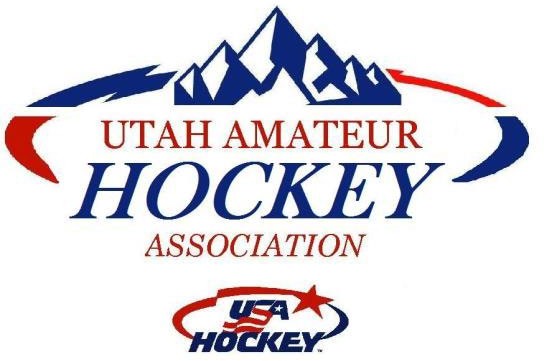 Addendum IPROPOSED AGENDA ITEM SUBMISSION FORMNAME OF PERSON SUBMITTING AGENDA ITEM: Foster WatabePROPOSED AGENDA ITEM: Leaving Organzations and appropriate recruitingDATE PROPOSAL SUBMITTED: 9/15/2022MEETING MONTH AND YEAR: 10/3/2022DESCRIBE PROPOSAL:There was a recent incident of a coach who left the Oval to play in SLC and was seen at the Oval’s evaluations recruiting players to play on his team at SLCFoster,We had a mass group leave our organization by following a coach over the summer to play at the same level and division. The bigger issue came later, which was when the coach came to our organization’s evaluations and began talking to families about the new program they were involved with and how good it was. We then had some of those families email us the following day that they would be leaving our program even after registering with us. The families that were approached who decided to stay with us did mention that the coach was trying to persuade them into changing programs and to look at other options.JOSH ANDERSON5662 South Cougar Lane (4800 West) Kearns, UT 84118 Office Cell UtahOlympicLegacy.org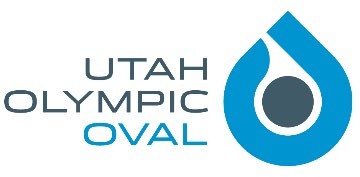 CURRENT RULES RELATING TO THE ISSUE:Should there be rules regarding coaches leaving and recruiting players to play in different organizations?REQUESTED ACTION:Wavier of release after a registration has been submitted to a program. Fine for the new organization taking on a group of kids? Redshirt year for a team who leaves an organization?Addendum J: UAHA State Board Meeting 10-10-22Growth Coordinator Strategic Planning InitiativesGoals for 2022-2023 “Hockey is for everyone”USA Hockey membershipsAnalyzing data to determine measurable and viable goals for this year. In reviewing data, covid effected #s for the past two years. Is Utah falling behind the national numbers or are we ahead? How to determine an appropriate increase goal.Marketing CalendarKey national events (national coaches day, etc.)Create key Utah specific events / Utah ODR day/Hockey Day Utah - unique and flavorful for our market. Events our rinks can get behind to help drive usersTry Hockey for Free (THFF)Create list of all facilities and dates - Assist in creating increase buzz for marketsFollow up with events and determine if registration for LTP/LTS increased based on eventPlanning SessionsLA Kings/RAD Hockey Brett BebeeLVJGK Sheri and Brian - LTP program and expansionLady Ducks / Kathy McGargileLocal colleges / AJLocal youth organizations and facilitiesJared Youngman -High School Hockey / Hockey hair in Utah/ Super Fans/ Tailgating / Alumnae / Skills sessions during summer since a number of players are picking up the game at the high school level…..let us capture them for life! Hockey is for everyoneUtah State Junior Board (Utilize our youth and get them involved/ resume building/creative thinking) Two representatives from each youth organization 14U+.LeadershipPhilanthropyLocal /grassroots eventsSchool visitsIncrease involvement at the adult levelCoaching/officiating/playersClinics: coaching (coaching the coaches), skating, skills, goalie, etc.Fantasy camp for adult players - work with Jared and develop a camp where proceeds support Utah HockeyMedia / Social MediaContact local sports desks for coverage of HSH / College / Major Hockey EventsDetermine how to attack social media / grassroots through Tic Tock/Insta/FB - possibly utilize college hockey players/marketing majors to assist as an “intern”EducationUSA Hockey promotional materials (flow chart if none then lets create)Make the barrier to entry easy and effortlessLiaisonSmaller markets need a liaison to connect for assistance, etc.Is this something already in place.USA Hockey FacilitiesStrategically plan presenting USA Hockey run facilities to county in order to open doors for Nationals and other high profile events. Determine the rationale behind continuing the relationship with ISI when it is not clearly benefiting the market.